ДОШКІЛЬНИЙ НАВЧАЛЬНИЙ ЗАКЛАД (ЯСЛА-САДОК)№1 «ДЗВІНОЧОК» КОМУНАЛЬНОЇ ВЛАСНОСТІСАРНЕНСЬКОЇ МІСЬКОЇ РАДИФормування у дітей початкових уявлень про дії та поведінку, що орієнтовані на сталий розвитокВиступ до семінару -практикуму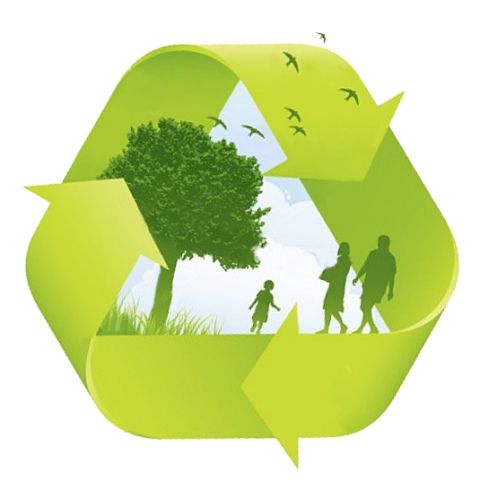                              Підготувала завідувачДНЗ №1:Канська А.В.2020 р.Сьогодні екологічна криза все більше нівечить природу нашої країни. Загинули сотні малих річок, змінюються  Чорне й Азовське моря, перетворюються на стічні брудні “відстійники” дніпровські та інші водосховища, ставки й озера. Задихаються від промислових і транспортних забруднень міста, знищуються останні ліси, забруднюються, виснажуються й деградують землі. Саме так ми розпорядились багатствами подарованої нам у спадок  невимовно прекрасної  і багатої  планети – Земля. Як бачимо, біда наша в тому, що ми не засвоїли найпростіших правил збереження природних багатств, ресурсів.Сьогодні  молодь вступає в життя в епоху не лише бурхливого розвитку науки і техніки, а й негативних наслідків науково технічної революції: забруднення атмосфери,  гідросфери та літосфери, накопичення величезних об’ємів відходів людської діяльності при одночасному виснажені майже всіх видів природних ресурсів призвели до розвитку глобальної екологічної кризи. Біосфера вже не спроможна самоочищуватися, саморегулюватися й самовідновлюватися – вона дедалі активніше деградує. Людству загрожує загибель найближчими десятиліттями, якщо воно терміново не змінить свого ставлення до природи, не змінить стилю своєї діяльності й існування, не переоцінить життєвих цінностей.Останнім часом кількість природних катастроф почала зростати. В одних країнах спостерігається аномальна спека у той час, коли інші потерпають від повеней. Надзвичайно теплі зими спричиняють бурі та торнадо. Влітку все більше країн страждають від займання лісів. Якщо ми продовжимо експлуатувати Землю тими ж темпами як зараз, наше майбутнє виявиться під загрозою. Та все ж, багато хто з нас вірить, що у нас є вибір і ми можемо змінити ситуацію.Нагальною потребою ХХІ століття стає формування такого способу життя, який був би основою довготривалого ощадливого гармонійного розвитку людства. Науково-технічний прогрес, нові технології самі по собі не здатні подолати загрози, що постали перед людством. Потрібна нова філософія, нова політика, нові моральні орієнтири – зобов’язання кожної людини і людства в цілому. Загалом ідеться про систему цінностей, складову культурного світобачення кожної людини і суспільства в цілому, яка не залежала б від економічних сплесків чи занепадів, зміни політичної влади, у якій би захист і збереження природи, турбота про людину, її життя і дотримання її прав вважались такими ж важливими, як і саме життя. Саме на таких засадах сформувалося поняття «сталий розвиток». (англ. – sustainable developmen).Воно трактується достатньо просто і конкретно: це такий розвиток, який задовольняє потреби сучасності, але не ставить під загрозу здатність майбутніх поколінь задовольняти свої потреби.Йдеться про потреби людей у такому: їжі питній водічистому повітрі комфортних житлових умовах забезпеченні їхніх прав і свобод мирному співіснуванні доступі до культурних цінностей і традицій тощо.
    Сталий розвиток охоплює три сфери суспільного життя: екологічну, економічну і соціальну, у кожній з яких визначальними є певні чинники. 1. В екологічній сфері. Визначення кордонів, в яких має розвиватись цивілізація. Охорона і раціональне використання природних ресурсів; збереження біологічного різноманіття; боротьба з винищенням лісів; видалення відходів. Збереження екосистем для підтримання життя як невід’ємної складової стійкого розвитку людського потенціалу.
 2. В економічній сфері. Повне перетворення ринкової системи. Переоцінка економічною теорією ролі екологічного фактора в економічному розвитку, визначення нових пріоритетів. Відмова від тупикових сучасних моделей економічного розвитку і споживання. Поступове скорочення негативного впливу на природу техногенного типу економіки. Перехід на позицію «людина як мета економічного зростання, а не його засіб».
 3. У соціальній сфері. Розвиток демократії, дотримання прав людини, вирішення питань бідності, етнічних та демографічнних проблем; подолання негативного впливу глобальних екологічних проблем на людський розвиток. Застосування показника якості життя як сукупності критеріїв сталого розвитку, серед яких, зокрема, тривалість життя, стан здоров'я людини; відповідність стану навколишнього середовища нормативам; рівень доходів, зайнятості, знань і освітніх навиків населення; реалізація прав людини тощо.
     	Для забезпечення сталого розвитку – чи не найважливішого завдання, що будь-коли стояло перед людством, – особливі надії покладаються на освіту. Це питання постійно обговорюється на рівні глав держав і урядів, у рамках міжнародних і міжурядових, неурядових і просвітницьких організацій протягом останнього десятиріччя.У березні 2005 року Україна стала однією з 55-ти країн, які підписали документ ООН «Стратегія освіти для сталого розвитку». Ідучи в ногу зі світовим співтовариством, наша країна задекларувала свою орієнтацію на стратегію сталого розвитку. Від початку цей напрям в освіті розвивається як такий, основним завданням якого є формування моделей поведінки,звичок,стилю життя,що відповідають потребам сталого розвитку людства. Це освіта не ПРО сталий розвиток, а ДЛЯ сталого розвитку. Тож діти мають не тільки ЗНАТИ, а й мати звичку відповідно ДІЯТИ. Важливо не тільки інформувати про сталий розвиток, а формувати нові моделі поведінки і звички дітей. Діти мають не тільки знати, наприклад, про необхідність економити папір для збереження дерев і можливість його вторинної переробки, а й ощадливо його використовувати та разом з дорослими відносити паперові відходи до пунктів прийому макулатури.	Очевидно, що розвиток освіти длясталого розвитку потребує нових педагогічних моделей,нової педагогічноїкультури та мислення, нового педагогічного змісту.Освітня стратегія в інтересах сталого розвитку реалізується на засадах одного знапрямів гуманістичної педагогіки – педагогіки «емпауерменту» (з англ. еmpowerment–надання людині мотивації й натхнення до дії).Емпауермент–педагогіка мотивації і натхнення до дії. Важливими складовими елементами методики опрацювання освіти для сталого розвитку в дошкільному закладі є самопізнання, самонавчання дітей через діяльність, націлення їх на прийняття самостійних рішень у повсякденному житті, виконання дій у напрямі сталого розвитку.Традиційна педагогіка виходить з припущення, що надання тому, хто навчається, певної порції інформації викликає зміну його ставлення (а отже, і цінностей) до того чи іншого явища. Наслідком (очікуваним результатом) останнього вважається поступова зміна діяльності чи моделей поведінки дитини. Проте, згідно зі спостереженнями, відтворення в освітньому процесі такого ланцюжка не забезпечує на практиці ані формування цінностей, ані реальних змін поведінки. Наприклад, дошкільнята добре знають, що сваритися, ображати іншого не можна, однак далеко не кожна дитина дотримується цього правила у щоденному спілкуванні з однолітками.На практиці дієвим виявляється кардинально інший підхід. Спочатку в людини має виникнути занепокоєння щодо якоїсь проблеми. Вона сама має прагнути отримати інформацію про шляхи її розв’язання, шукати та знаходити її разом чи спрямована дорослим, потім має прийняти рішення і діяти відповідно до нього. Отже, пізнавальна діяльність завжди починається з виникнення мотиву у вигляді інтересу, хвилювання, усвідомлення потреби тощо. Такий мотив може виникати як у процесі діяльності, так і під час осмислення її результатів. Проте зазвичай дитина активізується лише тоді, коли бачить результат або вірить у нього. Тому, коли вона розуміє, що може ефективно діяти, вона відчуває занепокоєння (мотив), шукає інформацію і готова свідомо сприйняти її, а потім й усвідомлено втілює задумане.У процесі такого навчання роль педагога змінюється. Він виступає організатором дій дітей, надихає їх, підбадьорює і скеровує їхні зусилля, спонукає до вибору способу діяльності, самостійного виконання обраних дій, обговорення їх. Педагог лише створює умови для безпечного і ефективногопроцесу навчання, запрошує взяти в ньому участь. Він повинен вміти слухати дитину, чути її і не оцінювати її особисті зміни.	Важливим чинником є і демонстрація самим педагогом моделей поведінки, орієнтованої на сталий розвиток, а також розвиток у дітей навичок критичного мислення. Використання проблемних питань спонукає їх до пошуку відповіді спільно з дорослими й однолітками за допомогою доступних їм засобів.ПОМИЛКИЦентрація уваги на вихователіНамагання розважити, вразити (шоу, сюрпризні моменти)Переважає монолог вихователяІгнорування активної природи дітей, важливості особистого досвідуВикористанняпереважно слухового і зорового аналізаторів для сприйняття інформаціїТРЕБАЦентрувати увагу на спільній справі та взаєминах з одноліткамиПробудити зацікавленість, занепокоєння, бажання діятиСпонукати дітей до пошуку інформації, мінімізувати монологиНадати можливість дітям набути власного досвіду, прожити нове знання через різні види активностіЗабезпечити багатоканальне сприйняття інформації 	У 2014році було розроблено й апробовано інтегрований курс «Освіта для сталого розвитку для дошкільнят». Курс забезпечено програмою та методичним супроводом у вигляді посібника і набору дидактичної наочності.Мета курсу полягає у сприянні формуванню в дошкільників мотивації до дій і моделей поведінки, орієнтованих на сталий стиль життя. Завданнями курсу є створення умов для:Формування у дітей початкових уявлень про дії та поведінку, що орієнтовані на сталий розвиток, необхідних для свідомого вибору способу власного життя.Усвідомлення старшими дошкільниками необхідності збереження ресурсів землі та особистої причетності до майбутнього суспільства і природиРозвиток у дітей звичок і моделей поведінки, що відповідають сталому розвитку бажання діяти у цьому напрямі.	Дії, які мають опанувати дошкільники у процесі опрацювання курсу (виконуються вдома, дошкільному закладі, у найближчому оточенні дитини)Полягають у:Покращення стосунків між людьми.Підтримці морального і психологічного клімату у групіРозумному споживанні енергії та водиЗменшення марних витрат сировини.Зменшення кількості відходівЗміцнення власного здоров'я, тощо 	Реалізація в роботі дошкільного закладу ідей освіти для сталого розвитку передбачає засвоєння дітьми, а через дітей їхніми батьками та самими педагогами надзвичайно важливих навичок екологічно, економічно й соціально доцільної поведінки, без якої неможливе створення та існування суспільства стійкого благополуччя, суспільства, яке засобами комфортного існування сьогодні з любов’ю створює таке ж комфортне майбутнє для наступних поколінь.